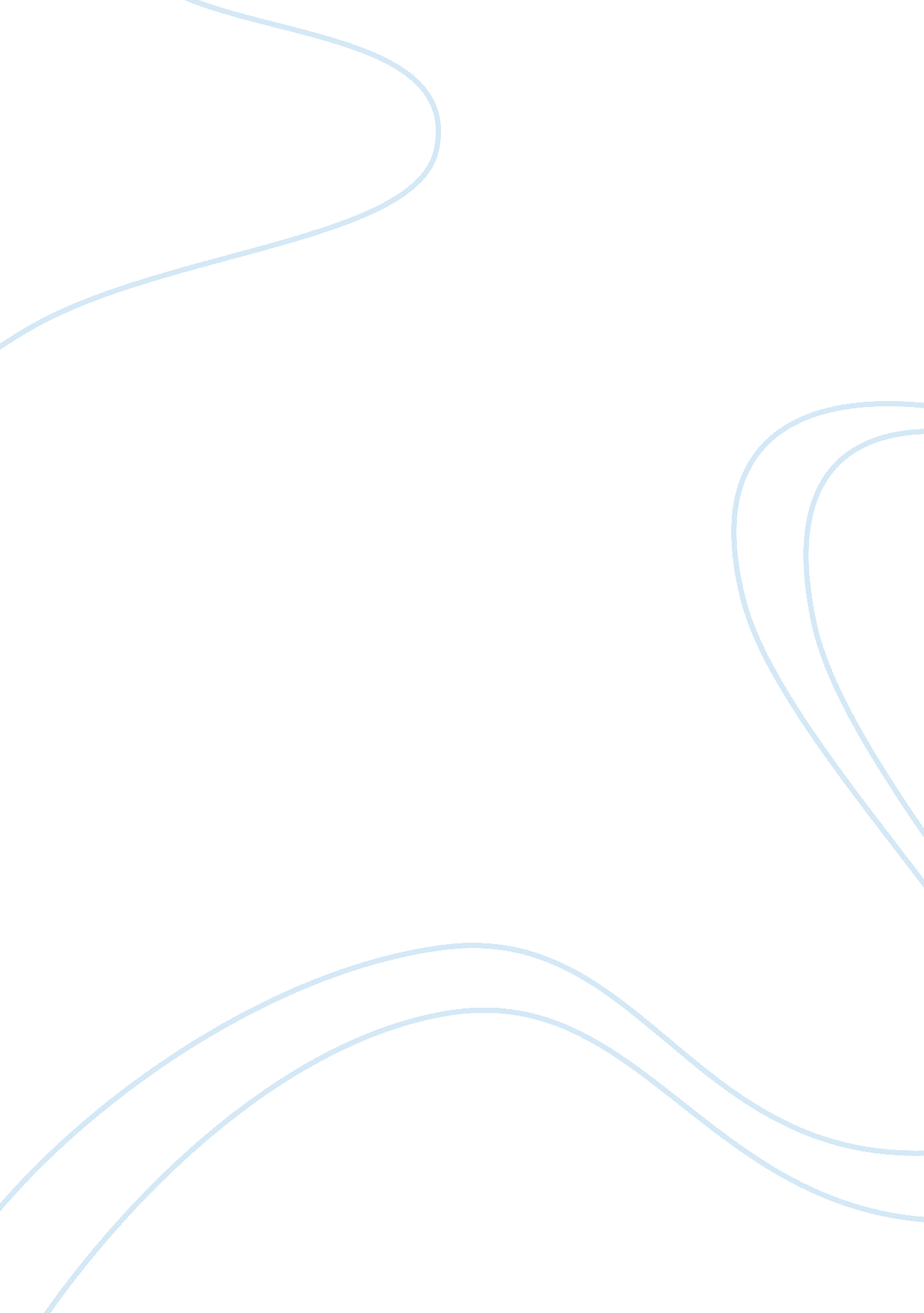 Critiquing internet sourcesTechnology, Internet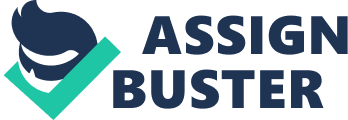 Today, the Internet provides an unprecedented amount of information by way of blogs, videos, and podcasts. Conduct a critique of one blog, one video, and one podcast, which provide information that addresses the topic of your Final Research Paper. Assess the authors' use of bias, validity, and applicability of information. Examine the influence of web-based information on global citizenship and multicultural understanding. Then, compile a list of three factors you believe should be considered when evaluating Internet sources for use in researching information. The paper must be three to four pages in length (excluding the title and reference pages) and formatted according to APA style. In addition to the three multimedia sources you are analyzing, support your points with at least two scholarly sources. One of the scholarly sources must be from the Ashford Online Library. Cite your sources within the text of your paper and on the reference page. For information regarding APA, including samples and tutorials, visit the Ashford Writing Center within the Learning Resources tab on the left navigation toolbar. 